بيان وفد جمهورية مصر العربيةفي جلسة المراجعة الدورية الشاملة للوكسمبورجالخميس 4 مايو 2023***السيد الرئيس،نرحب بوفد لوكسمبورج ونأخذ علماً بالعرض الذي قدمه.وفى إطار الحوار والتفاعل البناء، نود أن نتقدم بالتوصيات التالية إلى لوكسمبورج:التصدي لخطاب الكراهية والتمييز في وسائل الإعلام المختلفة؛تعزيز السياسات الخاصة بدعم الأسرة باعتبارها الوحدة الطبيعية والأساسية للمجتمع.حماية حق المواطنين في الحياة والحصول على الرعاية الصحية المناسبة والتصدي لعمليات القتل الرحيم والمساعدة على الانتحار؛الانضمام إلى الاتفاقية الدولية لحماية حقوق جميع العمال المهاجرين وأفراد أسرهم، وتعزيز السياسات الوطنية الخاصة بالمهاجرين ولم شمل الأسر؛شكرًا السيد الرئيس. ــــــــــــالبعثة الدائمة لجمهورية مصر العربية لدى مكتب الأمم المتحدة ومنظمة التجارة العالمية والمنظمات الدولية الأخرى بجنيفــ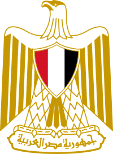 Permanent  Mission Of  Egypt to United Nations Office, World Trade Organization and other International Organizations in Genevaـــــــ